Наталья ГригорьеваПреподаватель курса «Карьерное консультирование» в ИПП НИУ ВШЭ, преподаватель курса «Карьерный менеджмент» в Мастерской карьерного менеджмента.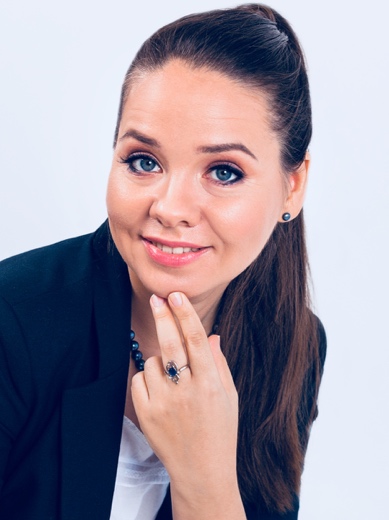 Сертифицированный карьерный консультант (международный сертификат CDS) и супервизор Мастерской карьерного менеджмента. Специализация индустриальная: машиностроение, производственные компании, IT, государственное управление, образование, культура.Специализация функциональная: маркетинг, финансы, инновации, управление, закупки, юридическая практика.Экспертиза карьерных запросов: выбор стратегии развития карьеры, смена профессионального пути, технологии поиска работы и подготовки к интервью, развитие управленческих компетенций.